附件7   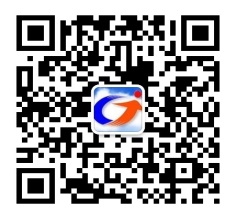 江门市“一对一”就业帮扶服务登记表表中*号栏目为必填项目，本表登记信息有效期为3个月，如有更新请及时与属地就业服务机构联系。*姓  名*身份证号码*身份证号码照片*性  别*年   龄*年   龄*民 族*民 族照片婚姻状况身   高身   高视 力视 力照片*户籍地址照片*户口性质本地非农业户 口  、外地非农业户 口   、本地农业户 口   、外地农业户  口台港澳人员、外籍人士、家庭户  口  、农村集体户 口  、非农村集体户口  其他户 口本地非农业户 口  、外地非农业户 口   、本地农业户 口   、外地农业户  口台港澳人员、外籍人士、家庭户  口  、农村集体户 口  、非农村集体户口  其他户 口本地非农业户 口  、外地非农业户 口   、本地农业户 口   、外地农业户  口台港澳人员、外籍人士、家庭户  口  、农村集体户 口  、非农村集体户口  其他户 口本地非农业户 口  、外地非农业户 口   、本地农业户 口   、外地农业户  口台港澳人员、外籍人士、家庭户  口  、农村集体户 口  、非农村集体户口  其他户 口本地非农业户 口  、外地非农业户 口   、本地农业户 口   、外地农业户  口台港澳人员、外籍人士、家庭户  口  、农村集体户 口  、非农村集体户口  其他户 口本地非农业户 口  、外地非农业户 口   、本地农业户 口   、外地农业户  口台港澳人员、外籍人士、家庭户  口  、农村集体户 口  、非农村集体户口  其他户 口本地非农业户 口  、外地非农业户 口   、本地农业户 口   、外地农业户  口台港澳人员、外籍人士、家庭户  口  、农村集体户 口  、非农村集体户口  其他户 口本地非农业户 口  、外地非农业户 口   、本地农业户 口   、外地农业户  口台港澳人员、外籍人士、家庭户  口  、农村集体户 口  、非农村集体户口  其他户 口本地非农业户 口  、外地非农业户 口   、本地农业户 口   、外地农业户  口台港澳人员、外籍人士、家庭户  口  、农村集体户 口  、非农村集体户口  其他户 口本地非农业户 口  、外地非农业户 口   、本地农业户 口   、外地农业户  口台港澳人员、外籍人士、家庭户  口  、农村集体户 口  、非农村集体户口  其他户 口本地非农业户 口  、外地非农业户 口   、本地农业户 口   、外地农业户  口台港澳人员、外籍人士、家庭户  口  、农村集体户 口  、非农村集体户口  其他户 口照片*最高文化程度1.小学 □  2.初中 □  3.高中 □  4. 中专（中职、中技、职业高中） □ 5.大专（高职） □  8.本科 □  9.研究生 □；(文化程度为4或以上的，需填写毕业学校和所学专业)1.小学 □  2.初中 □  3.高中 □  4. 中专（中职、中技、职业高中） □ 5.大专（高职） □  8.本科 □  9.研究生 □；(文化程度为4或以上的，需填写毕业学校和所学专业)1.小学 □  2.初中 □  3.高中 □  4. 中专（中职、中技、职业高中） □ 5.大专（高职） □  8.本科 □  9.研究生 □；(文化程度为4或以上的，需填写毕业学校和所学专业)1.小学 □  2.初中 □  3.高中 □  4. 中专（中职、中技、职业高中） □ 5.大专（高职） □  8.本科 □  9.研究生 □；(文化程度为4或以上的，需填写毕业学校和所学专业)1.小学 □  2.初中 □  3.高中 □  4. 中专（中职、中技、职业高中） □ 5.大专（高职） □  8.本科 □  9.研究生 □；(文化程度为4或以上的，需填写毕业学校和所学专业)1.小学 □  2.初中 □  3.高中 □  4. 中专（中职、中技、职业高中） □ 5.大专（高职） □  8.本科 □  9.研究生 □；(文化程度为4或以上的，需填写毕业学校和所学专业)1.小学 □  2.初中 □  3.高中 □  4. 中专（中职、中技、职业高中） □ 5.大专（高职） □  8.本科 □  9.研究生 □；(文化程度为4或以上的，需填写毕业学校和所学专业)1.小学 □  2.初中 □  3.高中 □  4. 中专（中职、中技、职业高中） □ 5.大专（高职） □  8.本科 □  9.研究生 □；(文化程度为4或以上的，需填写毕业学校和所学专业)1.小学 □  2.初中 □  3.高中 □  4. 中专（中职、中技、职业高中） □ 5.大专（高职） □  8.本科 □  9.研究生 □；(文化程度为4或以上的，需填写毕业学校和所学专业)1.小学 □  2.初中 □  3.高中 □  4. 中专（中职、中技、职业高中） □ 5.大专（高职） □  8.本科 □  9.研究生 □；(文化程度为4或以上的，需填写毕业学校和所学专业)1.小学 □  2.初中 □  3.高中 □  4. 中专（中职、中技、职业高中） □ 5.大专（高职） □  8.本科 □  9.研究生 □；(文化程度为4或以上的，需填写毕业学校和所学专业)1.小学 □  2.初中 □  3.高中 □  4. 中专（中职、中技、职业高中） □ 5.大专（高职） □  8.本科 □  9.研究生 □；(文化程度为4或以上的，需填写毕业学校和所学专业)*毕业学校*所学专业*所学专业*联系地址*手机号码*手机号码联系电话电子邮箱电子邮箱*专业技术或职业技能等级培训意向培训意向1.技能培训□   （具体工种：            ） 2.创业培训□    3.其他                   1.技能培训□   （具体工种：            ） 2.创业培训□    3.其他                   1.技能培训□   （具体工种：            ） 2.创业培训□    3.其他                   1.技能培训□   （具体工种：            ） 2.创业培训□    3.其他                   *求职意向1、             2、            （工种）1、             2、            （工种）1、             2、            （工种）1、             2、            （工种）1、             2、            （工种）1、             2、            （工种）*薪金要求*薪金要求                          （元）以上                          （元）以上                          （元）以上                          （元）以上*工作地点要求1.蓬江区□ 2.江海区□ 3.新会区 □4.台山市□ 5.开平市□ 6.鹤山市 □7.恩平市□      （可多选）1.蓬江区□ 2.江海区□ 3.新会区 □4.台山市□ 5.开平市□ 6.鹤山市 □7.恩平市□      （可多选）1.蓬江区□ 2.江海区□ 3.新会区 □4.台山市□ 5.开平市□ 6.鹤山市 □7.恩平市□      （可多选）1.蓬江区□ 2.江海区□ 3.新会区 □4.台山市□ 5.开平市□ 6.鹤山市 □7.恩平市□      （可多选）1.蓬江区□ 2.江海区□ 3.新会区 □4.台山市□ 5.开平市□ 6.鹤山市 □7.恩平市□      （可多选）1.蓬江区□ 2.江海区□ 3.新会区 □4.台山市□ 5.开平市□ 6.鹤山市 □7.恩平市□      （可多选）食宿要求食宿要求1.包食住 □  2.包食 □  3.包住 □ 4.包中餐 □  5.食宿收费 □ 6.食宿自理 □1.包食住 □  2.包食 □  3.包住 □ 4.包中餐 □  5.食宿收费 □ 6.食宿自理 □1.包食住 □  2.包食 □  3.包住 □ 4.包中餐 □  5.食宿收费 □ 6.食宿自理 □1.包食住 □  2.包食 □  3.包住 □ 4.包中餐 □  5.食宿收费 □ 6.食宿自理 □每月休息天数日工作时间要求（小时）日工作时间要求（小时）日工作时间要求（小时）其他要求其他要求*人员类别1、离校未就业高校毕业生□        2、申领失业保险待遇人员     3、其他失业人员□4、就业困难 □（包括： A“双困”高校毕业生□ B.城镇“4050”失业人员□ C.残疾人员□ D. 低保人员□E.零就业家庭人员□ F. 零转移贫困家庭人员 □ G.全征地农民农村贫困户□H.连续失业一年□ ）  1、离校未就业高校毕业生□        2、申领失业保险待遇人员     3、其他失业人员□4、就业困难 □（包括： A“双困”高校毕业生□ B.城镇“4050”失业人员□ C.残疾人员□ D. 低保人员□E.零就业家庭人员□ F. 零转移贫困家庭人员 □ G.全征地农民农村贫困户□H.连续失业一年□ ）  1、离校未就业高校毕业生□        2、申领失业保险待遇人员     3、其他失业人员□4、就业困难 □（包括： A“双困”高校毕业生□ B.城镇“4050”失业人员□ C.残疾人员□ D. 低保人员□E.零就业家庭人员□ F. 零转移贫困家庭人员 □ G.全征地农民农村贫困户□H.连续失业一年□ ）  1、离校未就业高校毕业生□        2、申领失业保险待遇人员     3、其他失业人员□4、就业困难 □（包括： A“双困”高校毕业生□ B.城镇“4050”失业人员□ C.残疾人员□ D. 低保人员□E.零就业家庭人员□ F. 零转移贫困家庭人员 □ G.全征地农民农村贫困户□H.连续失业一年□ ）  1、离校未就业高校毕业生□        2、申领失业保险待遇人员     3、其他失业人员□4、就业困难 □（包括： A“双困”高校毕业生□ B.城镇“4050”失业人员□ C.残疾人员□ D. 低保人员□E.零就业家庭人员□ F. 零转移贫困家庭人员 □ G.全征地农民农村贫困户□H.连续失业一年□ ）  1、离校未就业高校毕业生□        2、申领失业保险待遇人员     3、其他失业人员□4、就业困难 □（包括： A“双困”高校毕业生□ B.城镇“4050”失业人员□ C.残疾人员□ D. 低保人员□E.零就业家庭人员□ F. 零转移贫困家庭人员 □ G.全征地农民农村贫困户□H.连续失业一年□ ）  1、离校未就业高校毕业生□        2、申领失业保险待遇人员     3、其他失业人员□4、就业困难 □（包括： A“双困”高校毕业生□ B.城镇“4050”失业人员□ C.残疾人员□ D. 低保人员□E.零就业家庭人员□ F. 零转移贫困家庭人员 □ G.全征地农民农村贫困户□H.连续失业一年□ ）  1、离校未就业高校毕业生□        2、申领失业保险待遇人员     3、其他失业人员□4、就业困难 □（包括： A“双困”高校毕业生□ B.城镇“4050”失业人员□ C.残疾人员□ D. 低保人员□E.零就业家庭人员□ F. 零转移贫困家庭人员 □ G.全征地农民农村贫困户□H.连续失业一年□ ）  1、离校未就业高校毕业生□        2、申领失业保险待遇人员     3、其他失业人员□4、就业困难 □（包括： A“双困”高校毕业生□ B.城镇“4050”失业人员□ C.残疾人员□ D. 低保人员□E.零就业家庭人员□ F. 零转移贫困家庭人员 □ G.全征地农民农村贫困户□H.连续失业一年□ ）  1、离校未就业高校毕业生□        2、申领失业保险待遇人员     3、其他失业人员□4、就业困难 □（包括： A“双困”高校毕业生□ B.城镇“4050”失业人员□ C.残疾人员□ D. 低保人员□E.零就业家庭人员□ F. 零转移贫困家庭人员 □ G.全征地农民农村贫困户□H.连续失业一年□ ）  1、离校未就业高校毕业生□        2、申领失业保险待遇人员     3、其他失业人员□4、就业困难 □（包括： A“双困”高校毕业生□ B.城镇“4050”失业人员□ C.残疾人员□ D. 低保人员□E.零就业家庭人员□ F. 零转移贫困家庭人员 □ G.全征地农民农村贫困户□H.连续失业一年□ ）  1、离校未就业高校毕业生□        2、申领失业保险待遇人员     3、其他失业人员□4、就业困难 □（包括： A“双困”高校毕业生□ B.城镇“4050”失业人员□ C.残疾人员□ D. 低保人员□E.零就业家庭人员□ F. 零转移贫困家庭人员 □ G.全征地农民农村贫困户□H.连续失业一年□ ）  自我推荐（技能特长）主要教育、培训经历主要教育、培训经历主要教育、培训经历主要教育、培训经历主要教育、培训经历主要教育、培训经历主要教育、培训经历主要教育、培训经历主要教育、培训经历主要教育、培训经历主要教育、培训经历主要教育、培训经历主要教育、培训经历起止时间起止时间起止时间单位/机构名称单位/机构名称单位/机构名称单位/机构名称单位/机构名称单位/机构名称单位/机构名称单位/机构名称经历描述经历描述主要工作经历（含实习、见习）主要工作经历（含实习、见习）主要工作经历（含实习、见习）主要工作经历（含实习、见习）主要工作经历（含实习、见习）主要工作经历（含实习、见习）主要工作经历（含实习、见习）主要工作经历（含实习、见习）主要工作经历（含实习、见习）主要工作经历（含实习、见习）主要工作经历（含实习、见习）主要工作经历（含实习、见习）主要工作经历（含实习、见习）起止时间起止时间起止时间单位/机构名称单位/机构名称单位/机构名称单位/机构名称单位/机构名称单位/机构名称单位/机构名称单位/机构名称曾工作职位曾工作职位